ADMINISTRACIÓN 2018-2019PRESIDENTA DE AYUNTAMIENTO: GUADALUPE SANDOVAL FARIASPRESIDENTE DEL DIF: RAMON DEL TORO SANDOVAL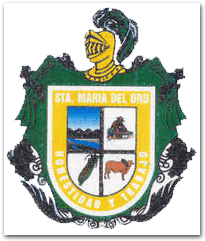 DIRECTORA: JENNI FER OCHOA CHAVEZDIRECTORA: JENNI FER OCHOA CHAVEZTITULAR DE LA UNIDAD DE TROSCAR RODRIGUEZ ADMINISTRACIÓN 2018-2019PRESIDENTA DE AYUNTAMIENTO: GUADALUPE SANDOVAL FARIASPRESIDENTE DEL DIF: RAMON DEL TORO SANDOVALDIRECTORA: JENNI FER OCHOA CHAVEZDIRECTORA: JENNI FER OCHOA CHAVEZTITULAR DE LA UNIDAD DE TROSCAR RODRIGUEZ ADMINISTRACIÓN 2018-2019PRESIDENTA DE AYUNTAMIENTO: GUADALUPE SANDOVAL FARIASPRESIDENTE DEL DIF: RAMON DEL TORO SANDOVALDIRECTORA: JENNI FER OCHOA CHAVEZDIRECTORA: JENNI FER OCHOA CHAVEZTITULAR DE LA UNIDAD DE TROSCAR RODRIGUEZ ADMINISTRACIÓN 2018-2019PRESIDENTA DE AYUNTAMIENTO: GUADALUPE SANDOVAL FARIASPRESIDENTE DEL DIF: RAMON DEL TORO SANDOVALDIRECTORA: JENNI FER OCHOA CHAVEZDIRECTORA: JENNI FER OCHOA CHAVEZTITULAR DE LA UNIDAD DE TROSCAR RODRIGUEZ ADMINISTRACIÓN 2018-2019PRESIDENTA DE AYUNTAMIENTO: GUADALUPE SANDOVAL FARIASPRESIDENTE DEL DIF: RAMON DEL TORO SANDOVALDIRECTORA: JENNI FER OCHOA CHAVEZDIRECTORA: JENNI FER OCHOA CHAVEZTITULAR DE LA UNIDAD DE TROSCAR RODRIGUEZ ARTÍCULO 8, FRACCIÓN V, INCISO S).GASTO DE VIAJES OFICIALES,  MES NOVIEMBRE 2019ARTÍCULO 8, FRACCIÓN V, INCISO S).GASTO DE VIAJES OFICIALES,  MES NOVIEMBRE 2019ARTÍCULO 8, FRACCIÓN V, INCISO S).GASTO DE VIAJES OFICIALES,  MES NOVIEMBRE 2019ARTÍCULO 8, FRACCIÓN V, INCISO S).GASTO DE VIAJES OFICIALES,  MES NOVIEMBRE 2019ARTÍCULO 8, FRACCIÓN V, INCISO S).GASTO DE VIAJES OFICIALES,  MES NOVIEMBRE 2019“LUGAR”VIATICOS“SU COSTO”VIAJES OFICIALES“LUGAR”NOMBRE DEL RESPONSABLE“QUIEN VIAJA”ITINERARIO Y AGENDARESULTADOS$1,200SAHUAYO01-11-19CHOFER GABRIEL GONZALEZ GONZALEZ Y ENCARGADA DE TRABAJO SOCIALALREDEDOR DE 8 HORASVIAJE A COMPRAR MEDICAMENTO PARA PERSONAS DE BAJOS RECURSOS.$2,650LOCALIDAD LOS EJIDOS04-11-2019CHOFER GABRIEL GONZALEZ , MARIA VICTORIA SANDOVAL MAGAÑA , RAMON DEL TORO SANDOVAL, FRANCISCO OCHOA OCHOA, ALONSO LOPEZ LOPEZ Y JENNI FER OCHOA CHAVEZALREDEDOR DE 14  HORASVIAJE A ENTREGAR DESPENSAS DE 6 LOCALIDADES$1,570SAHUAYO05-11-19CHOFER GABRIEL GONZALEZ GONZALEZ Y DOS BENEFICIARIOSALREDEDOR DE 12 HORASVIAJE A LLEVAR A DOS PERSONAS AL MEDICO $1,340SAHUAYO01-11-19CHOFER GABRIEL GONZALEZ GONZALEZ Y DOS BENEFICIARIOSALREDEDOR DE 12 HORASVIAJE A LLEVAR A DOS PERSONAS AL MEDICO $800LOCALIDAD EL VALLE ALTO 12-11-2019CHOFER GABRIEL GONZALEZ, MARIA VICTORIA SANDOVAL MAGAÑA  Y PROMOTORA DE ALIMENTARIA ANA ROSA VILLANUEVA6 HORASVIAJE A ENTREGAR DESPENSAS A LA LOCALIDAD$800LOCALIDAD EL TEPEHUAJE Y AURORA13-11-2019CHOFER GABRIEL GONZALEZ Y PROMOTORA DE ALIMENTARIA9 HORASVIAJE A ENTREGAR DESPENSAS A LA LOCALIDAD $800LOCALIDAD LAS PILAS15-11-2019CHOFER GABRIEL GONZALEZ Y PROMOTORA DE ALIMENTARIA9 HORASVIAJE A ENTREGAR DESPENSAS A LA LOCALIDAD$1,576GUADALAJARA18-11-2019CHOFER GABRIEL GONZALEZ Y PROMOTORA DE DESARROLLO COMUNITARIO ALREDEDOR DE 13 HORASVIAJE A ENTREGAR COMPROBACION DE PROYECTO DE DESARROLLO COMUNITARIO$1,736.02GUADALAJARA22-11-2019CHOFER GABRIEL GONZALEZ Y PROMOTORA DE TRABAJO SOCIAL Y DIRECTORAALREDEDOR DE 13 HORASVIAJE A ENTREGAR COMPROBACION DE PROYECTO 13.$1,623.50GUADALAJARA29-11-2019CHOFER GABRIEL GONZALEZ Y PROMOTORA DE ALIMENTARIA Y DIRECTORA ALREDEDOR DE 13 HORASVIAJE A VALIDAR PADRON DE PROGRAMA PAAD Y NUTRICION EXTRAESCOLAR